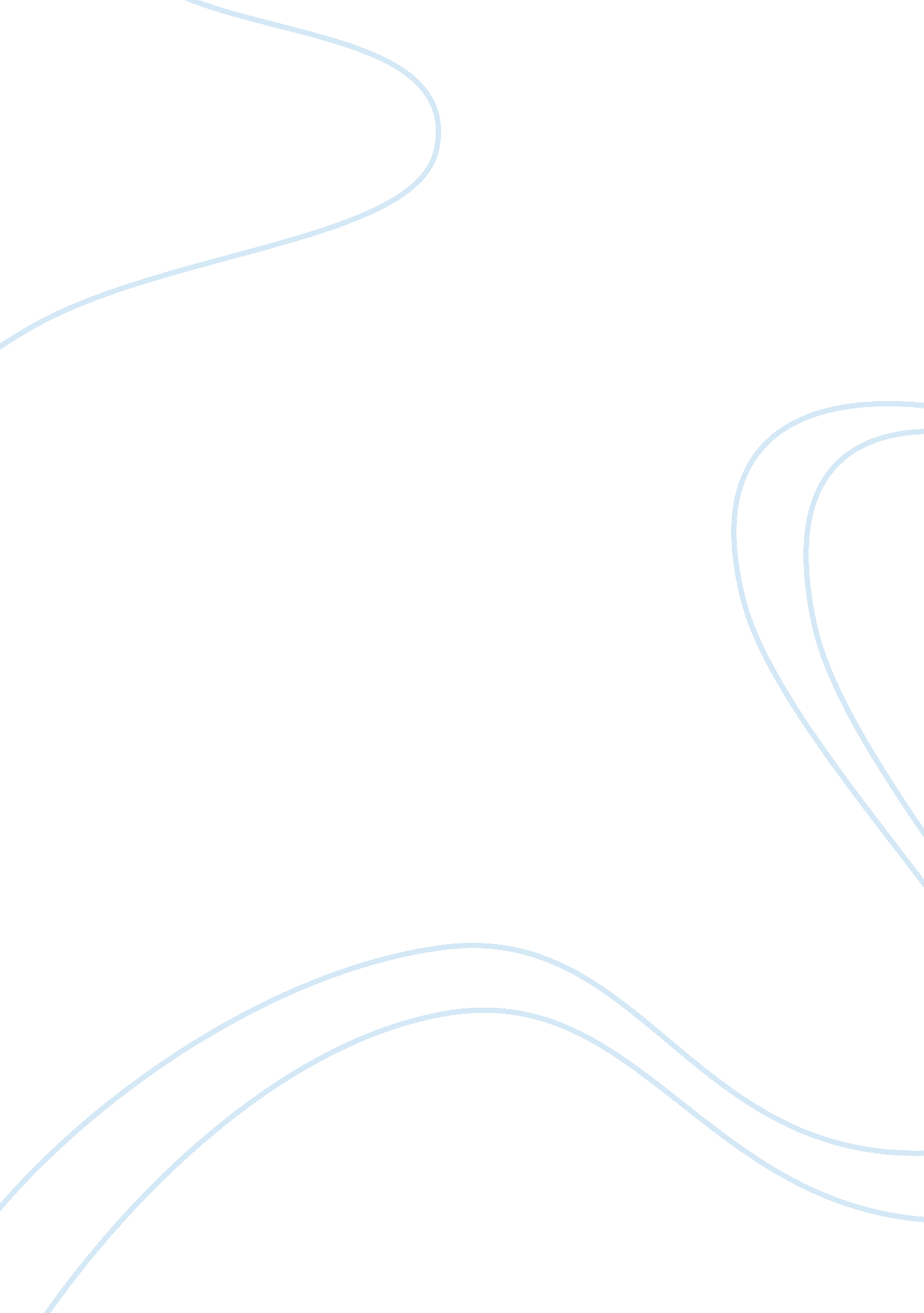 Global reefer shipping marketFinance, Market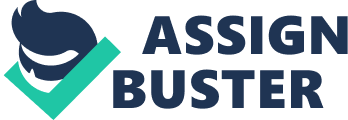 Reefer sloping refers to the transportation of perishable goods over sea through temperature-controlled reefer containers or specialized reefer ships. These reefer containers and ships are equipped with in-built cooling and refrigeration units that provide optimal temperatures for different products. Reefer containers come in various sizes and specifications to meet the trade requirements. Covered In this Report This report covers the present scenario and the growth prospects of the Global Reefer Shipping market for the period 2015-2019. To calculate the market size, the report considers the volume of trade conducted through different modes of reefer transportation. It presents an in-depth analysis of the different types of transportation used in the Reefer Shipping business. The report also presents the vendor landscape and a corresponding detailed analysis of the top four vendors In the Global Reefer Shipping market. View our full TCO here Key Regions MEME OPAC South America North America Key Vendors FCC Furloughs Chartering Gumbo Markers Line NYC Line Starred Reefer Chartering Other Prominent Vendors Africa Express Line PAL China Shipping Container Lines CAM COM Companion Academicians De Vapors Guest Line Green Reefers Group Hanging Shipping Happy-Lloyd K Line Logistics Killing Group Kiowa Shipping Maestro Reefers Mediterranean Shipping Mitosis O. S. K. Lines Orient Overseas Container Line Succubae Container Leasing STAR Reefers United Arab Shipping Yang Mining Marine Transport JIM Integrated Shipping Services Key Market Driver Increased Capacity of Reefer Containers For a full, detailed list, view our report. Key Market Challenge Aging Fleet Key Market Trend Introduction of Vessel Sharing Agreement Key Questions Answered in this Report What will the market size be in 2018 and what will the growth rate be? What are the key market trends? What is driving this market? What are the challenges to market growth? Who are the key vendors in this market space? What are the market opportunities and threats faced by the key vendors? What are the strengths and weaknesses of the key vendors? For more insights, view our Global Reefer Shipping Market 2015-2019 report. 